Formulario de Derivación para Clientes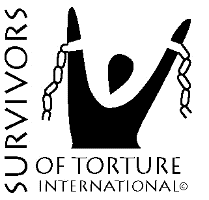 PO Box 151240San Diego, CA 92175-1240N.o principal: (619) 278-2400 | Fax: (619) 294-9405 | Correo electrónico: survivors@notorture.orgINDIVIDUO QUE RECOMIENDA LA DERIVACIÓNINDIVIDUO QUE RECOMIENDA LA DERIVACIÓNINDIVIDUO QUE RECOMIENDA LA DERIVACIÓNINDIVIDUO QUE RECOMIENDA LA DERIVACIÓNINDIVIDUO QUE RECOMIENDA LA DERIVACIÓNINDIVIDUO QUE RECOMIENDA LA DERIVACIÓNINDIVIDUO QUE RECOMIENDA LA DERIVACIÓNDerivado por:Derivado por:Derivado por:Derivado por:Derivado por:Fecha: Fecha: Dirección de la Agencia/Oficina:Dirección de la Agencia/Oficina:Dirección de la Agencia/Oficina:Dirección de la Agencia/Oficina:Dirección de la Agencia/Oficina:Dirección de la Agencia/Oficina:Dirección de la Agencia/Oficina:Teléfono: Fax: Fax: Fax: Correo electrónico: Correo electrónico: Correo electrónico: Deseo derivar a la persona cuyo nombre aparece abajo para los siguientes servicios (seleccione uno o más que se relacionen con este caso):Deseo derivar a la persona cuyo nombre aparece abajo para los siguientes servicios (seleccione uno o más que se relacionen con este caso):Deseo derivar a la persona cuyo nombre aparece abajo para los siguientes servicios (seleccione uno o más que se relacionen con este caso):Deseo derivar a la persona cuyo nombre aparece abajo para los siguientes servicios (seleccione uno o más que se relacionen con este caso):Deseo derivar a la persona cuyo nombre aparece abajo para los siguientes servicios (seleccione uno o más que se relacionen con este caso):Deseo derivar a la persona cuyo nombre aparece abajo para los siguientes servicios (seleccione uno o más que se relacionen con este caso):Deseo derivar a la persona cuyo nombre aparece abajo para los siguientes servicios (seleccione uno o más que se relacionen con este caso):Evaluación psicológica para asiloEvaluación psicológica para asiloEvaluación médica para asiloEvaluación médica para asiloEvaluación médica para asiloEvaluación médica para asiloOrientaciónGestión de casos de servicios socialesGestión de casos de servicios socialesGestión de casos médicosGestión de casos médicosGestión de casos médicosGestión de casos médicos Gestión de psiquiatría/medicamentosÚltima fecha en la que el abogado puede aceptar el informe final: Última fecha en la que el abogado puede aceptar el informe final: Caso afirmativo o defensivo: Fecha de presentación: Caso afirmativo o defensivo: Fecha de presentación: Caso afirmativo o defensivo: Fecha de presentación: Caso afirmativo o defensivo: Fecha de presentación: Género preferido para proveedor/ intérprete: Si esta solicitud involucra procedimientos de inmigración, el tiempo promedio para coordinar una evaluación forense es de 30-45 días. Si esta solicitud involucra procedimientos de inmigración, el tiempo promedio para coordinar una evaluación forense es de 30-45 días. Si esta solicitud involucra procedimientos de inmigración, el tiempo promedio para coordinar una evaluación forense es de 30-45 días. Si esta solicitud involucra procedimientos de inmigración, el tiempo promedio para coordinar una evaluación forense es de 30-45 días. Si esta solicitud involucra procedimientos de inmigración, el tiempo promedio para coordinar una evaluación forense es de 30-45 días. Si esta solicitud involucra procedimientos de inmigración, el tiempo promedio para coordinar una evaluación forense es de 30-45 días. Si esta solicitud involucra procedimientos de inmigración, el tiempo promedio para coordinar una evaluación forense es de 30-45 días. PERSONA SIENDO REFERICAPERSONA SIENDO REFERICAPERSONA SIENDO REFERICAPERSONA SIENDO REFERICAPERSONA SIENDO REFERICAPERSONA SIENDO REFERICAPERSONA SIENDO REFERICAApellido: Apellido: Nombre: Nombre: Nombre: Nombre: Segundo nombre:Nombre preferido: Nombre preferido: No. de teléfono principal:No. de teléfono principal:No. de teléfono principal:No. de teléfono principal:No. de teléfono secundario: Dirección:                                                                                                     Dirección:                                                                                                     Dirección:                                                                                                     Dirección:                                                                                                     Dirección:                                                                                                     Dirección:                                                                                                     Participante de County Immigration Rights Legal Defense Program:  Sí     NoCorreo electrónico:Correo electrónico:Fecha de nacimiento: Fecha de nacimiento: Fecha de nacimiento: Fecha de nacimiento: Fecha de entrada a los EE.UU.: Género/sexo: Género/sexo: Orientación sexual: Orientación sexual: Orientación sexual: Orientación sexual: Estado civil: País de origen:País de origen:Raza: Etnicidad:            Etnicidad:            Etnicidad:            Religión: Número de extranjero:Número de extranjero:Número de recibo de USCIS:Número de recibo de USCIS:Número de recibo de USCIS:Número de recibo de USCIS:Educación antes de llegar a los EE. UU.: Hablante de inglés:Sí                  No                 Algo Hablante de inglés:Sí                  No                 Algo Idioma(s) principal(es):Idioma(s) principal(es):Idioma(s) principal(es):Idioma(s) principal(es):Estado de inmigración*: *Solicitantes de asilo deben adjuntar la declaración en inglésEstado de empleo:Estado de empleo:Estado de vivienda: Estado de vivienda: Estado de vivienda: Estado de vivienda: Estado seguro médico: Tipo(s) de tortura sufrido: Tipo(s) de tortura sufrido: Tipo(s) de tortura sufrido: Motivo reportado por la tortura: Motivo reportado por la tortura: Motivo reportado por la tortura: Motivo reportado por la tortura: Breve descripción de los efectos médicos de la presunta tortura:  Breve descripción de los efectos médicos de la presunta tortura:  Breve descripción de los efectos médicos de la presunta tortura:  Se reportaron los responsables de la tortura:  Se reportaron los responsables de la tortura:  Se reportaron los responsables de la tortura:  Se reportaron los responsables de la tortura:  Breve descripción de los efectos psicológicos de la presunta tortura:Breve descripción de los efectos psicológicos de la presunta tortura:Breve descripción de los efectos psicológicos de la presunta tortura:País(es) donde ocurrió la tortura:País(es) donde ocurrió la tortura:País(es) donde ocurrió la tortura:País(es) donde ocurrió la tortura: